Packet Tracer – Implementing Static and Dynamic NAT Topology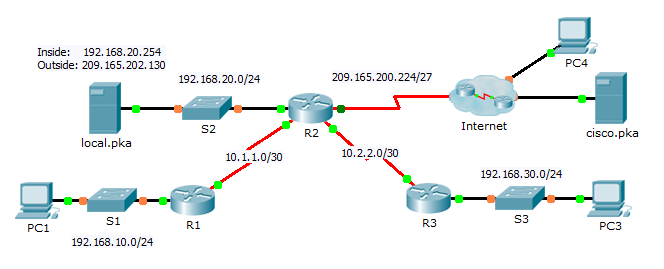 ObjectivesPart 1: Configure Dynamic NAT with PATPart 2: Configure Static NATPart 3: Verify NAT ImplementationConfigure Dynamic NAT with PATConfigure traffic that will be permitted for NAT translations.On R2, configure a standard ACL named R2NAT that uses three statements to permit, in order, the following private address spaces:192.168.10.0/24, 192.168.20.0/24, and 192.168.30.0/24.Configure a pool of addresses for NAT.Configure R2 with a NAT pool named R2POOL that uses the first address in the 209.165.202.128/30 address space. The second address is used for static NAT later in Part 2.Associate the named ACL with the NAT pool and enable PAT.Configure the NAT interfaces.Configure R2 interfaces with the appropriate inside and outside NAT commands.Configure Static NATRefer to the Topology. Create a static NAT translation to map the local.pka inside address to its outside address.Verify NAT ImplementationAccess services across the Internet.From the web browser of PC1, or PC3, access the web page for cisco.pka.From the web browser for PC4, access the web page for local.pka.View NAT translations.View the NAT translations on R2.R2# show ip nat translations